State of Oregon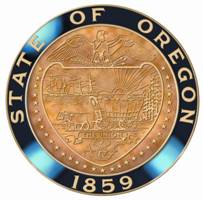 Cover PageOREGON DEPARTMENT OF EDUCATIONNational school lunch program equipment ASSISTANT grants, fy 2023Request for Grant Applications (“RFA”)Date of Issue: May 29, 2024 Closing Date: July 12, 2024, 3:00 PMSingle Point of Contact (SPC): Mary Piper, Procurement and Contract SpecialistAddress:	255 Capitol Street NE City, State, Zip:	Salem, OR 97310Phone:	(971)208-0466E-mail:	mary.piper@ode.oregon.govIn compliance with the Americans with Disabilities Act of 1990, this RFA may be made available in alternate formats such as Braille, large print, audiotape, oral presentation, or disk. To request an alternate format, call the Oregon Department of Education at (503) 947-5600.Table of ContentsSECTION 1:	GENERAL INFORMATION	31.1	PURPOSE	31.2	GRANT AMOUNT AND DURATION	31.3	ELIGIBILITY	31.4	SCHEDULE	31.5	SINGLE POINT OF CONTACT (SPC)	4SECTION 2:	AUTHORITY AND SCOPE	42.1	AUTHORITY	42.2	DEFINITION OF TERMS	42.3	OVERVIEW	52.4	SCOPE OF ACTIVITIES	5SECTION 3:	PROCESS AND REQUIREMENTS	63.1	GRANT PROCESS	63.2	APPLICATION PACKET REQUIREMENTS	8SECTION 4:	EVALUATION	84.1	RESPONSIVENESS DETERMINATION	84.2	EVALUATION CRITERIA	84.3	POINT AND SCORE CALCULATIONS	94.4	PREFERENCE POINTS	104.5	RANKING OF APPLICANTS	114.6	NEXT STEP DETERMINATION	12SECTION 5:	AWARD AND NEGOTIATION	125.1	AWARD NOTIFICATION PROCESS	125.2	SUCCESSFUL APPLICANT SUBMISSION REQUIREMENTS	125.3	GRANT NEGOTIATION	135.4	EQUIPMENT ORDERING	13SECTION 6:	ADDITIONAL INFORMATION	136.1	GOVERNING LAWS AND REGULATIONS	136.2	OWNERSHIP/ PERMISSION TO USE MATERIALS	146.3	CANCELLATION OF RFA; REJECTION OF APPLICATIONS; NO DAMAGES	146.4	COST OF SUBMITTING AN APPLICATION	14SECTION 7:	LIST OF ATTACHMENTS	15ATTACHMENT A: SAMPLE GRANT	15ATTACHMENT B:  FEDERAL REGULATIONS	15ATTACHMENT C: CHECKLIST FOR SMARTSHEET SUBMISSION	15GENERAL INFORMATIONPURPOSEThe State of Oregon, acting by and through its Department of Education, (“Agency”), is issuing this Request for Grant Applications (“RFA”) for the funding of equipment that will:Serve healthier meals;Improve food safety;Support the establishment, maintenance or expansion of the School Breakfast Program.Additional details are included in the Scope of Activities section.GRANT AMOUNT AND DURATIONAgency anticipates the award of multiple Grant Agreements (each a “Grant”) from this RFA. The performance period for this Grant is June 1, 2023 to September 30, 2025. The initial award phase including solicitation and obligation will end September 30, 2025. The amount of each Grant will be between $1,001 and $50,000. The maximum cumulative Grant award amount for all successful Application Packets submitted by a Sponsor is $150,000. Grant Funds not expended by successful Applicant by September 30, 2025 will be returned to the United States Department of Agriculture (“USDA”) Food and Nutrition Service (“FNS”).All procurement and expenditure activities must be completed no later than September 30, 2025.ELIGIBILITYTo be eligible for a Grant under this RFA, Applicants must be a School Food Authority (“SFA”) with a previously approved State Agency-Sponsor Agreement on file to operate the National School Lunch Program (“NSLP”) and that would otherwise be operating NSLP in SY 2023-2024.  SCHEDULEThe table below represents a tentative schedule of events. All times are listed in Pacific Time. All dates listed are subject to change.SINGLE POINT OF CONTACT (SPC)The SPC for this RFA is identified on the Cover Page, along with the SPC’s contact information. Applicants must direct all communications related to any provision of the RFA, whether about the technical requirements of the RFA, Grant requirements, the RFA process, or any other provision only to the SPC.AUTHORITY AND SCOPEAUTHORITYAgency is issuing this RFA pursuant to its authority under Federal Award Fiscal Year (2023) National School Lunch Program Equipment Assistance Grants for School Food Authorities.DEFINITION OF TERMSFor the purposes of this RFA, capitalized words will refer to the following definitions:“Addendum” or “Addenda” means an addition to, deletion from, a material change in, or general interest explanation of this RFA. “Applicant” means an entity who submits an Application in response to this RFA.“Application” means a written response to this RFA.“Closing” means the date and time specified in this RFA as the deadline for submitting Application Packets.“Eligible Entity” means an entity that meets the criteria in Section 1.3.“Equipment” per 2 CFR Part 200.33 means tangible personal property (including information technology systems) having a useful life of more than one year and a per-unit acquisition cost which equals or exceeds the lesser of the capitalization level established by the non-Federal entity for financial statement purposes, or $5,000.  For the FY 2023 Equipment Assistance Grant, Congress has specified that the threshold for the purchase of equipment cannot be lower than $1,000. “Evaluation Committee” means the group of people who will evaluate and score Application Packets submitted in response to this RFA.“High Need School(s)” means schools in underserved areas, schools with limited access to other resources, and schools with aged food service equipment.“National School Lunch Program” means the federal program under which participating schools operate a nonprofit lunch program.“School” includes, but is not limited to, elementary, middle, and high schools, and Residential Child Care Institutions (“RCCIs”), such as juvenile detention facilities or long-term care facilities as detailed in 7 CFR 210.2 “School Breakfast Program” means the program authorized by section 4 of the Child Nutrition Act of 1966.“School Food Authority (“SFA”) means the governing body which is responsible for the administration of one or more schools; and has the legal authority to operate the Program therein or be otherwise approved by FNS to operate the Program.“Smarter Lunchroom Strategy” means the research-based strategies that can increase participation in school meal programs, reduce food waste, and increase consumption of healthy foods.  It provides a snapshot of how many strategies are currently in place in a lunchroom and which ones the lunchroom can work toward. “State” means the state of Oregon.“Quote” refers to a document that a vendor/supplier submits to a potential client with a proposed price for the vendor/supplier goods and/or services.OVERVIEWCHILD NUTRITION PROGRAMSThe Office of Child Nutrition Programs belongs to the Agency’s Office of Child Nutrition, Pupil, Transportation, and Fingerprinting.BACKGROUNDThe U.S. Department of Agriculture (“USDA”) allocated $30 million to State agencies for the purpose of competitively awarding equipment assistance grants to eligible program sponsors participating in the SBP and NSLP $256,250.15 is allocated to Oregon. SCOPE OF ACTIVITIESThe USDA requires that States focus on awarding funds to Applicants which will purchase new equipment, renovating equipment, or replacing equipment that improve the quality of school meals. Total costs must include all ancillary costs including installation. In Oregon, equipment purchased with grant dollars should also address the following:Serve healthier meals;Improve food safety;Support the establishment, maintenance or expansion of the School Breakfast Program.A successful Applicant may use grant funds to pay ancillary costs associated with the purchase of new, such as taxes or installation costs, and those ancillary costs may be included with the price of equipment in order to reach the Application minimum amount of $1,001. USDA has expressed preference that grant funds be used only on tangible property. Examples of acceptable equipment include, but not limited to, items used to prepare, cook, display, transport, or dispose of food (e.g. beverage chillers, ovens, or salad bars, but not cafeteria furniture, utensils, containers, or cleaning fluids).Administrative costs, including indirect costs are not an allowable expense.Applicant’s funding request for equipment must be necessary, reasonable, and allocable.PROCESS AND REQUIREMENTSGRANT PROCESSPublic NoticeThe RFA, including all Addenda and attachments, is published on Agency’s website at https://www.oregon.gov/ode/students-and-family/childnutrition/SNP/Pages/Grants.aspx.  RFA documents will not be mailed to prospective Applicants.Agency will advertise all Addenda on its website. Prospective Applicants are solely responsible for checking Agency’s website to determine whether any Addenda have been issued. Addenda are incorporated into the RFA by this reference.Questions/ Requests for ClarificationAll inquiries, whether relating to the RFA process, administration, deadline, or method of award, or to the intent or technical aspects of the RFA must:Be emailed to the SPC;Reference the RFA Name and Fiscal Year;Identify Applicant’s name and contact information;Refer to the specific area of the RFA being questioned (e.g., page, section, paragraph number, etc.); andBe received by the due date and time for questions/ requests for clarification identified in the Schedule.Application Packet Due DateApplication Packets and all required submittal items must be received by the SPC via Smart Sheet with attachments on or before Closing. Applications received after Closing will not be accepted. All Application Packet modifications or withdrawals must be completed prior to Closing.Application Packets received after Closing are considered LATE and will NOT be accepted for evaluation. Respective Applicants will be notified and late Application Packets will be deleted.Application Packet SubmissionThe Applicant is solely responsible for completing all the required fields in the 2023-2025 NSLP Equipment Assistance Grant (smartsheet.com) and uploading Attachments for each Application Packet which include Equipment Quote, Ancillary Quotes (if applicable), Smarter Lunchroom Scorecard, and Smarter Lunchroom Summary.  The Applicant is solely responsible to ensure it is received by the SPC in accordance with the RFA requirements before Closing. Agency recommends confirming the receipt of your Application Packet by checking the box at the end of the 2023-2025 NSLP Equipment Assistance Grant Smartsheet stating “send me a copy of my responses.” Agency is not responsible for any delays due to network issues, transmission errors or  mistaken delivery. The Agency is not responsible if the attachments are not uploaded as requested Be sure to allow time for resubmission before Closing.  Applications submitted by any means not authorized may be rejected. Email. An electronic version of the complete Application Packet must be entered into the 2023-2025 NSLP Equipment Assistance Grant Smartsheet for the SPC. Only complete Application Packets submitted by Closing will be scored.Modification or Withdrawal of ApplicationsAny Applicant who wishes to modify or withdraw an Application Packet already received by Agency must do so prior to Closing. Applicant must submit its modification or request to withdraw to the SPC using one of the manners listed in the Application Submission section. Modifications must denote the specific change(s) to the Application Packet submission. All requests must reference the RFA name and Fiscal Year.Application RejectionAgency may reject an Application Packet for any of the following reasons:Applicant fails to substantially comply with all prescribed RFA procedures and requirements;Applicant makes any contact regarding this RFA with State representatives such as State employees or officials other than the SPC or those the SPC authorizes, or initiates inappropriate contact with the SPC;Applicant attempts to inappropriately influence a member of the Evaluation Committee; orApplication is conditioned on Agency’s acceptance of any other terms and conditions or rights to negotiate any alternative terms and conditions that are not reasonably related to those expressly authorized for negotiation in the RFA or Addenda.Application and Certification SheetApplicant must complete and submit the Application Packet, along with all assurances, found on the Agency website at  https://www.oregon.gov/ode/students-and-family/childnutrition/SNP/Pages/Grants.aspx.  Applicant should use definitive verbs to describe what Applicant “will” do rather than aspirational verbs such as “hopes”, “expects”, “intends”, “plans”, or similar verbs that do not express a firm commitment to undertake a specific action.All Applications packets are public record and are subject to public inspection after Agency issues the notice of award.Smarter Lunchroom Scorecard and Smarter Lunchroom SummaryApplicant must submit a Smarter Lunchroom Scorecard and a Smarter Lunchroom Summary for each application as part of the Application Packet.APPLICATION PACKET REQUIREMENTSApplication must address each of the items listed in this section and all other requirements set forth in this RFA. Applicant must describe how activities will be completed. An Application that merely offers to fulfill the project will be considered non-responsive to this RFA and will not be considered further.EVALUATIONRESPONSIVENESS DETERMINATIONApplication Packets received prior to Closing will be reviewed for responsiveness to all RFA requirements. If the Application Packet is unclear, the SPC may request clarification from Applicant. However, clarifications may not be used to rehabilitate a non-responsive Application Packet. If the SPC finds the Application non-responsive, the Application Packet may be rejected, however, Agency may waive minor mistakes in its sole discretion.EVALUATION CRITERIAResponsive Application Packet meeting the requirements outlined in the Application Packet Requirements section will be evaluated by an Evaluation Committee. Evaluators will assign a score of 0 to 10 for each evaluation criterion listed below in this section.SPC may request further clarification to assist the Evaluation Committee in gaining additional understanding of Applications. A response to a clarification request must be to clarify or explain portions of the already submitted Application Packet and may not contain new information not included in the original Application Packet.Evaluation Item 1 - High need for equipment requestHow well does Applicant describe the high need for the requested equipment?As applicable, how old and what is the current condition of the equipment that needs to be replaced? Evaluation Item 2 - Healthier Meals and Improved Food Safety How well does Applicant describe how the requested equipment will improve the nutrition and quality of meals?How well does Applicant describe how the requested equipment will improve the safety of meals served?How well does Applicant describe how the requested equipment will contribute toward improving or expanding participation in the School Breakfast and National School Lunch Program? Evaluation Item 3 – Lunchroom StrategyHow well does the Applicant describe how the lunchroom strategy, including the Smarter Lunchroom Scorecard and Smarter Lunchroom Summary, provides convenience and appeal to students?Evaluation Item 4 – Applicant’s Plan and Capacity How well does the Applicant describe who will be responsible for its plan and capacity for carrying out the requirements of the RFA?POINT AND SCORE CALCULATIONSScores are the values (0 through 10) assigned by each evaluator. Points are the total possible values for each section as listed in the table on the next page.4.4	PREFERENCE POINTSSeparate from the evaluated Application, preference points will also be awarded and added to an Applicant’s total number of evaluated points. The preference point categories are as follows:Free and reduced price meal eligibility of enrolled students;Recipient of a Previous NSLP Equipment Assistance Grant; andMeals prepared onsite. Evaluated Points (70) + Preference Points 30) = Total Points Possible (100)RANKING OF APPLICANTSThe SPC will total the evaluated and preference points for each Application. SPC will determine rank order for each respective Application, with the highest point total receiving the highest rank, and successive rank order determined by the next highest point total.In the event that the total requested funding of all applications received is less than the available budgeted amount for FY 2023 Equipment Grants, ODE may elect to forego the application scoring and ranking process. Instead, each applicant’s funding request for equipment will be reviewed to ensure it is necessary, reasonable, and allocable and funds will be awarded accordingly.NEXT STEP DETERMINATIONAgency may conduct additional rounds of competition if in the best interest of the State. Additional rounds of competition may consist of, but will not be limited to:Establishing a competitive rangePresentations/ demonstrations/ additional submittal itemsInterviewsIf Agency elects to conduct additional round(s), Agency will provide written notice to all Applicants describing the next step. At any time, Agency may dispense with the selected additional round and: (1) issue an award to the highest-ranking Applicant; (2) elect to conduct an additional round of competition; or (3) cancel the RFA.AWARD AND NEGOTIATIONAWARD NOTIFICATION PROCESSAward ConsiderationAgency, if it awards a Grant, will award a Grant to the highest-ranking Applicant(s) based upon the scoring methodology and process described in the Evaluation section. Agency may award less than the full scope described in this RFA.AGENCY RESERVES THE RIGHT TO NOT SELECT ANY OR ALL APPLICANTS UNDER THIS RFA IF AGENCY DETERMINES IN ITS SOLE DISCRETION THAT A SELECTION SHOULD NOT BE MADE.Notice of AwardAgency will announce on its website the names of the successful Applicants Agency is awarding a Grant, subject to successful negotiation of any negotiable provisions.SUCCESSFUL APPLICANT SUBMISSION REQUIREMENTSThe following are required before a Grant Agreement can be executed.Business RegistryIf selected for award, Applicant must be duly authorized by the State of Oregon to transact business in the State of Oregon before executing the Grant. The selected Applicant must submit a current Oregon Secretary of State Business Registry number or an explanation if not applicable.All corporations and other business entities (domestic and foreign) must have a Registered Agent in Oregon. For more information, see Oregon Business Guide, How to Start a Business in Oregon and Laws and Rules: http://www.filinginoregon.com/index.htm.Insurance Prior to execution of a Grant, the apparent successful Applicant must secure and demonstrate to Agency proof of insurance coverage meeting the requirements identified in the RFA or as otherwise negotiated. Failure to demonstrate coverage may result in Agency terminating negotiations and commencing negotiations with the next highest-ranking Applicant. Applicant is encouraged to consult its insurance agent about the insurance requirements contained in Insurance Requirements (Exhibit B of Attachment A) prior to Application submission.Taxpayer Identification NumberThe apparent successful Applicant must provide its Taxpayer Identification Number (TIN) and Unique Entity Identification # (UEI) and backup withholding status on a completed W-9 form. Agency will not disburse any Grant funds until Agency has a properly completed W-9.GRANT NEGOTIATIONBy submitting an Application Packet, Applicant agrees to comply with the requirements of the RFA, including the terms and conditions of the Sample Grant (Attachment A), with the exception of those terms reserved for negotiation. Applicant must review the attached Sample Grant and note exceptions. Unless Applicant notes exceptions in its Application, Agency intends to enter into a Grant with the successful Applicant substantially in the form set forth in the Sample Grant. It may be possible to negotiate some provisions of the final Grant; however, many provisions cannot be changed. Applicant is cautioned that Agency believes modifications to the standard provisions constitute increased risk and increased cost to the State. Therefore, Agency may consider the scope of requested exceptions in the evaluation of Applications.Any Application that is conditioned upon Agency’s acceptance of any other terms and conditions may be rejected. Any subsequent negotiated changes are subject to prior approval of the Oregon Department of Justice.In the event the parties have not reached mutually agreeable terms within 30 calendar days, Agency may terminate negotiations and commence negotiations with the next highest-ranking Applicant.EQUIPMENT ORDERINGEquipment shall be ordered starting 45-60 calendar days after the grant award or a date agreed upon with Agency Grant Manager.  If Applicant is unable to order the equipment within this timeframe, funding will be returned unless the Applicant notifies and requests an extension from the ODE Grant Manager (or authorized representative).  Applicants will notify ODE within this timeframe with proof and date of the order by providing a copy of the equipment order via email to the Grant Manager.ADDITIONAL INFORMATIONGOVERNING LAWS AND REGULATIONSThis RFA is governed by the laws of the State of Oregon. Venue for any administrative or judicial action relating to this RFA, evaluation, or award is the Circuit Court of Marion County for the State of Oregon; provided, however, if a proceeding must be brought in a federal forum, then it must be brought and conducted solely and exclusively within the United States District Court for the District of Oregon. In no event shall this section be construed as a waiver by the State of Oregon of any form of defense or immunity, whether sovereign immunity, governmental immunity, immunity based on the eleventh amendment to the Constitution of the United States, or otherwise, to or from any claim or from the jurisdiction of any court.The successful Applicant must follow all Federal, state and local procurement laws when purchasing equipment with Grant Funds.Federal Regulations. Attachment B Federal Requirements is incorporated into this RFA and will be included in the resulting Grant(s).The successful Applicant will follow:OWNERSHIP/ PERMISSION TO USE MATERIALSAll Application Packets submitted in response to this RFA become the property of Agency. By submitting an Application Packet in response to this RFA, Applicant grants the State a non-exclusive, perpetual, irrevocable, royalty-free license for the rights to copy, distribute, display, prepare derivative works of and transmit the Application Packet solely for the purpose of evaluating the Application Packet, negotiating a Grant, if awarded to Applicant, or as otherwise needed to administer the RFA process, and to fulfill obligations under Oregon Public Records Law (ORS 192.311 through 192.478).CANCELLATION OF RFA; REJECTION OF APPLICATIONS; NO DAMAGESAgency may reject any or all Application Packets in whole or in part, or may cancel this RFA at any time when the rejection or cancellation is in the best interest of the State or Agency, as determined by Agency. Neither the State nor Agency is liable to any Applicant for any loss or expense caused by or resulting from the delay, suspension, or cancellation of the RFA, award, or rejection of any Application.COST OF SUBMITTING AN APPLICATIONApplicant must pay all the costs in submitting its Application Packet, including, but not limited to, the costs to prepare and submit the Application, costs of samples and other supporting materials, costs to participate in demonstrations, or costs associated with protests.LIST OF ATTACHMENTSATTACHMENT A: SAMPLE GRANT ATTACHMENT B:  FEDERAL REGULATIONS      ATTACHMENT C: CHECKLIST FOR SMARTSHEET SUBMISSIONEVENTDateTimeQuestions/requests for clarification dueJune 14, 20241:00 PMAnswers to questions/ requests for clarification issued (approximate)June 24, 2024                     June 24, 2024                     Closing (Application Packets due via Smartsheet with attachments)July 12, 20243:00 PMIssuance of notice of award (approximate)August 30, 2024August 30, 2024Unused Grant funds returned to Agency must be returned to FNSAfter September 30, 2025After September 30, 2025SCORING RUBRICSCORING RUBRICSCORING RUBRICSCORING RUBRICSCORING RUBRICSCORING RUBRICNot ProvidedVery LimitedSomewhat LimitedModerateStrongVery Strong0246810Response requirements are absent.Response provides very few details to meet the criteria requirement.Response is unclear and lacks enough evidence to meet the criteria requirement.Response provides moderate detail and conveys potential to meet the criteria requirement.Response provides good detail and strong evidence to meet the criteria requirement.Response exceeds expectations and provides good detail and provides a solid plan to meet project outcomes.EVALUATION CRITERIAPOINTS
POSSIBLEEvaluation Item 1:  High need for equipment requests.Evaluation Item 1:  High need for equipment requests.How well does Applicant describe its need for the requested equipment?As applicable, how old and what is the current condition of the equipment that needs to be replaced? 20Evaluation Item 2:  Healthier Meals and Improved Food SafetyEvaluation Item 2:  Healthier Meals and Improved Food SafetyHow well does Applicant describe how the requested equipment will improve the nutrition and quality of meals, improve the safety of meals served and contribute directly or indirectly, toward improving or expanding participation in the School Breakfast/Meals Program?How well does Applicant describe how the requested equipment will improve the safety of meals served?How well does Applicant describe how the requested equipment will contribute directly or indirectly toward improving or expanding participation in the School Breakfast and National School Lunch Program? 20Evaluation Item 3:  Lunchroom strategy Evaluation Item 3:  Lunchroom strategy How well does the Applicant describe how the lunchroom strategy, including the Smarter Lunchroom Scorecard and Smarter Lunchroom Summary, provides convenience and appeal to students?20Evaluation Item 4:   Applicant’s Plan and Capacity Evaluation Item 4:   Applicant’s Plan and Capacity How well does the Applicant describe its plan and capacity for carrying out the requirements of the RFA?10TOTAL EVALUATED POINTS POSSIBLEPREFERENCE POINTSPOINTS POSSIBLEPreference points based on free and reduced-price meal eligibility of enrolled students (e.g., schools in underserved areas, schools with limited access to other resources).  Each school site will receive the following points based on the free and reduced-price meal eligibility percentage of enrollment based on the School Year (“SY”) 2022-23 October Claim Data: https://www.oregon.gov/ode/students-and-family/childnutrition/cacfp/Documents/2024%20Site%20Eligibility%20for%20CACFP%20and%20SFSP.pdf10Preference points awarded to schools based on whether they have previously been awarded an NSLP Equipment Assistance Grant. 10Preference points awarded to schools for which meals are prepared on site using district-owned equipment or, through this grant, will be able to start preparing meals on site without a school-to-school agreement or vended or food service management contract.10TOTAL PREFERENCE POINTS AVAILABLE30 